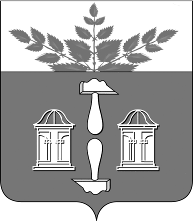 Тульская областьМуниципальное образование ЩЕКИНСКИЙ РАЙОНАДМИНИСТРАЦИЯ ЩЕКИНСКОГО РАЙОНАП О С Т А Н О В Л Е Н И ЕОб утверждении административного регламента предоставления муниципальной услуги «Выдача акта освидетельствования проведения основных работ по строительству (реконструкции) объекта индивидуального жилищного строительства с привлечением средств материнского (семейного) капитала» В соответствии с Федеральным законом от 27.07.2010 № 210-ФЗ «Об организации предоставления государственных и муниципальных услуг», Федеральным законом от 06.10.2003 № 131-ФЗ «Об общих принципах организации местного самоуправления в Российской Федерации», Постановлением Правительства Российской Федерации от 18.08.2011 № 686 «Об утверждении правил выдачи документа, подтверждающего проведение основных работ по строительству (реконструкции) объекта индивидуального жилищного строительства, осуществляемому с привлечением средств материнского (семейного) капитала», Приказом Минстроя России от 08.06.2021 № 362/пр «Об утверждении формы документа, подтверждающего проведение основных работ по строительству объекта индивидуального жилищного строительства (монтаж фундамента, возведение стен и кровли) или проведение работ по реконструкции объекта индивидуального жилищного строительства, в результате которых общая площадь жилого помещения (жилых помещений) реконструируемого объекта увеличивается не менее чем на учетную норму площади жилого помещения, устанавливаемую в соответствии с жилищным законодательством Российской Федерации», на основании Устава муниципального образования Щекинский район администрация муниципального образования Щекинский район ПОСТАНОВЛЯЕТ: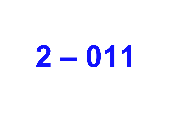 1. Утвердить административный регламент предоставления муниципальной услуги «Выдача акта освидетельствования проведения основных работ по строительству (реконструкции) объекта индивидуального жилищного строительства с привлечением средств материнского (семейного) капитала» (Приложение). 2. Постановление обнародовать путем размещения на официальном Портале муниципального образования Щекинский район и на информационном стенде администрации Щекинского района по адресу: Ленина пл., д. 1, г. Щекино, Тульская область.3. Постановление вступает в силу со дня официального обнародования.Исп. Жариков Сергей Владиславович,тел.: 8 (48751) 5-24-10Об утверждении административного регламента предоставления муниципальной услуги «Выдача акта освидетельствования проведения основных работ по строительству (реконструкции) объекта индивидуального жилищного строительства с привлечением средств материнского (семейного) капитала»УТВЕРЖДЕН                                                                            постановлением администрации 
муниципального образования Щекинский район       от 09.11.2021 № 11-14008 - 980АДМИНИСТРАТИВНЫЙ РЕГЛАМЕНТ      
 предоставления муниципальной услуги «Выдача акта освидетельствования проведения основных работ по строительству (реконструкции) объекта индивидуального жилищного строительства с привлечением средств материнского (семейного) капитала»1. Общие положения Предмет регулирования административного регламента предоставления муниципальной услуги  Предметом регулирования настоящего административного регламента предоставления муниципальной услуги «Выдача акта освидетельствования проведения основных работ по строительству (реконструкции) объекта индивидуального жилищного строительства с привлечением средств материнского (семейного) капитала» (далее - Административный регламент) является предоставление администрацией муниципального образования Щекинский район (далее - Администрация) муниципальной услуги по выдаче акта освидетельствования проведения основных работ по строительству (реконструкции) объекта индивидуального жилищного строительства с привлечением средств материнского (семейного) капитала (далее - Муниципальная услуга). Административный регламент разработан в целях повышения качества и доступности результатов предоставления Муниципальной услуги, устанавливает стандарт предоставления Муниципальной услуги, состав, последовательность и сроки выполнения административных процедур по предоставлению Муниципальной услуги, требования к порядку их выполнения, формы контроля за исполнением Административного регламента, досудебный (внесудебный) порядок обжалования решений и действий (бездействия) Администрации. Лица, имеющие право на получение муниципальной услуги Заявителем на предоставление Муниципальной услуги (далее – Заявитель) является физическое лицо, имеющее государственный сертификат на материнский (семейный) капитал, обратившееся в Администрацию за предоставлением Муниципальной услуги с заявлением в письменной форме (согласно приложению № 1) или в электронном виде в форме электронного документа. Требования к порядку информирования о порядке предоставления муниципальной услуги1.3.1 Информирование Заявителей о порядке предоставления Муниципальной услуги обеспечивается должностными лицами Администрации.Основными требованиями к информированию Заявителей о порядке предоставления Муниципальной услуги являются достоверность предоставляемой информации, четкость в изложении информации, полнота информирования.1.3.2. Информация о порядке предоставления Муниципальной услуги содержит следующие сведения:1) наименование и почтовые адреса Администрации;2) справочные номера телефонов Администрации;3) адреса официальных сайтов Администрации в информационно-телекоммуникационной сети Интернет (далее - сеть Интернет);4) график работы Администрации;5) требования к письменному запросу Заявителей о предоставлении информации о порядке предоставления Муниципальной услуги;6) перечень документов, необходимых для получения Муниципальной услуги;7) выдержки из правовых актов, содержащих нормы, регулирующие деятельность по предоставлению Муниципальной услуги;8) текст настоящего Административного регламента с приложениями;9) краткое описание порядка предоставления Муниципальной услуги;10) образцы оформления документов, необходимых для получения Муниципальной услуги, и требования к ним;11) перечень типовых, наиболее актуальных вопросов граждан, относящихся к компетенции Администрации и ответы на них.1.3.3. Информация о порядке предоставления Муниципальной услуги размещается на информационных стендах в помещениях Администрации, предназначенных для приема Заявителей, на официальном сайте Администрации в сети Интернет, в федеральной муниципальной информационной системе «Единый портал государственных и муниципальных услуг (функций)» (далее - Единый портал государственных и муниципальных услуг), в государственной информационной системе Тульской области «Портал государственных и муниципальных услуг (функций) Тульской области» (далее - Портал государственных и муниципальных услуг Тульской области), а также предоставляется по телефону и электронной почте по обращению Заявителя.1.3.4. Справочная информация о месте нахождения Администрации, органов и организаций, участвующих в предоставлении Муниципальной услуги, их почтовые адреса, официальные сайты в сети Интернет, информация о графиках работы, телефонных номерах и адресах электронной почты, официальные сайты государственных информационных систем в сети Интернет представлены в приложении № 3 к Административному регламенту. 1.3.5. При общении с Заявителями муниципальные служащие Администрации обязаны корректно и внимательно относиться к Заявителям, не унижая их чести и достоинства. Информирование о порядке предоставления Муниципальной услуги необходимо осуществлять с использованием официально-делового стиля речи.1.3.6. Консультации предоставляются ответственными муниципальными служащими Администрации при личном обращении Заявителей в Администрацию, по письменному обращению, посредством сети Интернет, телефона, электронной почты.2. Стандарт предоставления муниципальной услуги2.1. Наименование муниципальной услуги  Наименование Муниципальной услуги – «Выдача акта освидетельствования проведения основных работ по строительству (реконструкции) объекта индивидуального жилищного строительства с привлечением средств материнского (семейного) капитала».2.2. Наименование органа, предоставляющего муниципальную услугу2.2.1 Муниципальная услуга предоставляется Администрацией.Муниципальная услуга предоставляется по заявлению, направленному в Администрацию, либо через Единый портал государственных и муниципальных услуг, Портал государственных и муниципальных услуг Тульской области.Ответственным отраслевым (функциональным) органом, непосредственно отвечающим за предоставление Муниципальной услуги, является управление архитектуры, земельных и имущественных отношений Администрации.2.2.2 Администрация организует предоставление Муниципальной услуги.При предоставлении Муниципальной услуги Администрация осуществляет межведомственное информационное взаимодействие с федеральными органами исполнительной власти, органами государственной власти Тульской области, иными организациями.Администрация при предоставлении Муниципальной услуги не вправе требовать от Заявителя осуществления действий, в том числе согласований, необходимых для получения Муниципальной услуги и связанных с обращением в иные государственные органы и органы местного самоуправления, а также государственные и муниципальные учреждения.2.3. Результат предоставления муниципальной услуги2.3.1 Результатом предоставления Муниципальной услуги является:1) выдача акта освидетельствования проведения основных работ по строительству (реконструкции) объекта индивидуального жилищного строительства с привлечением средств материнского (семейного) капитала (далее – Акт);2) отказ в выдаче Акта.2.3.2. Акт выдается в форме электронного документа, подписанного электронной подписью, в случае, если это указано в заявлении о выдаче Акта или заявление поступило с ЕПГУ.2.3.3 При подаче заявления на ЕПГУ, результат предоставления муниципальной услуги независимо от принятого решения направляется Заявителю в форме электронного образа документа, подписанного усиленной квалифицированной электронной подписью уполномоченного должностного лица, в Личный кабинет на ЕПГУ. Заявитель может получить результат оказания услуги в ответственном за предоставление услуги органе - в форме распечатанного экземпляра электронного документа на бумажном носителе, в случае если Заявитель указал на ЕПГУ способ получения результата оказания услуги на бумажном носителе.2.4. Срок регистрации заявления Заявителя о предоставлении муниципальной услугиЗаявление о предоставлении Муниципальной услуги, представленное на бумажном носителе в Администрацию, регистрируется в день поступления.Регистрация заявления о предоставлении Муниципальной услуги, направленного в форме электронного документа посредством Единого портала государственных и муниципальных услуг, либо Портала государственных и муниципальных услуг Тульской области, осуществляется Администрацией в день поступления.2.5. Срок предоставления муниципальной услуги2.5.1 Максимальный срок предоставления Муниципальной услуги составляет 10 (десять) рабочих дней со дня получения  Администрацией заявления о предоставлении Муниципальной услуги.Информация о сроке завершения предоставления Муниципальной услуги и возможности получения документов сообщается Заявителю при подаче документов, а в случае сокращения срока - по указанному в заявлении адресу письмом, по телефону и (или) электронной почте.2.5.2. Срок исправления технических ошибок, допущенных при оформлении Акта не должен превышать 3 рабочих дней с момента обнаружения ошибки или получения от заинтересованного лица в письменной форме заявления об ошибке в документе.2.6. Перечень нормативных правовых актов, регулирующих отношения, возникающие в связи с предоставлением муниципальной услугиПредоставление Муниципальной услуги осуществляется в соответствии с:1) Конституцией Российской Федерации;2) Гражданским кодексом Российской Федерации;3) Земельным кодексом Российской Федерации;4) Градостроительным кодексом Российской Федерации;5) Федеральным законом от 06.10.2003 № 131-ФЗ «Об общих принципах организации местного самоуправления в Российской Федерации»; 6) Федеральным законом от 27.07.2010 № 210-ФЗ «Об организации предоставления государственных и муниципальных услуг»;7) Федеральным законом от 27.07.2006 № 152-ФЗ  «О персональных данных»;8) Федеральным законом от 06.04.2011 № 63-ФЗ  «Об электронной подписи»;9) Постановлением Правительства РФ от 12.12.2007 № 862 «О Правилах направления средств (части средств) материнского (семейного) капитала на улучшение жилищных условий»;10) Постановлением Правительства РФ от 18.08.2011 № 686 «Об утверждении Правил выдачи документа, подтверждающего проведение основных работ по строительству (реконструкции) объекта индивидуального жилищного строительства, осуществляемому с привлечением средств материнского (семейного) капитала»;		11) Приказом Минстроя России от 08.06.2021 № 362/пр «Об утверждении формы документа, подтверждающего проведение основных работ по строительству объекта индивидуального жилищного строительства (монтаж фундамента, возведение стен и кровли) или проведение работ по реконструкции объекта индивидуального жилищного строительства, в результате которых общая площадь жилого помещения (жилых помещений) реконструируемого объекта увеличивается не менее чем на учетную норму площади жилого помещения, устанавливаемую в соответствии с жилищным законодательством Российской Федерации»;12) Уставом муниципального образования Щекинский район;13) иными нормативными правовыми актами Российской Федерации, Тульской области, органов местного самоуправления муниципального образования Щекинский район, регулирующими правоотношения в данной сфере.2.7. Исчерпывающий перечень документов, необходимых в соответствии с нормативными правовыми актами для предоставления муниципальной услуги и услуг, которые являются необходимыми и обязательными для предоставления муниципальной услуги, подлежащих представлению ЗаявителемВ целях получения Муниципальной услуги Заявитель лично, почтовым отправлением либо в электронном виде направляет в адрес Администрации следующие документы:1) Заявление по форме, установленной настоящим Административным регламентом (приложение № 1 к Административному регламенту).  Заявление оформляется в единственном экземпляре-подлиннике, подписывается застройщиком, либо его уполномоченным представителем. Заявления, подписанные уполномоченным представителем - юридическим лицом, заверяются его печатью. В случае направления Заявителем заявления в электронном виде, указанный документ подписывается электронной цифровой подписью Заявителя. В заявлении должны быть указаны все необходимые реквизиты согласно установленным настоящим Административным регламентом формам. Сокращения и исправления в заявлении не допускаются. В случае, когда почтовый адрес и адрес фактического местонахождения Заявителя не совпадают, в заявлении указываются оба адреса.2) Копию документа, удостоверяющего личность Заявителя – физического лица, либо личность представителя физического или юридического лица.3).Документ, удостоверяющий право (полномочия) представителя - физического или юридического лица (если с заявлением обращается представитель Заявителя).4) Правоустанавливающие документы на земельный участок (в случае, если необходимые документы и сведения о правах на земельный участок отсутствуют в ЕГРН, а также в случае отсутствия указанных документов и сведений в органах исполнительной власти субъекта Российской Федерации, органах местного самоуправления, уполномоченных на управление и распоряжение земельными участками, находящимися в государственной, муниципальной собственности, а также государственная собственность на которые не разграничена). 5) Правоустанавливающие документы на объект индивидуального жилищного строительства (при реконструкции данного объекта) в случае, если необходимые документы и сведения о правах отсутствуют в ЕГРН. 2.8. Исчерпывающий перечень документов, необходимых в соответствии с нормативными правовыми актами для предоставления муниципальной услуги, которые находятся в распоряжении государственных органов, органов местного самоуправления Тульской области и иных органов, участвующих в предоставлении государственных или муниципальных услуг, и которые Заявитель вправе представить2.8.1. Перечень документов, которые находятся в распоряжении государственных органов, органов местного самоуправления Тульской области и иных органов, участвующих в предоставлении государственных или муниципальных услуг, и которые Заявитель вправе представить для получения Муниципальной услуги:1) Правоустанавливающие документы на земельный участок (в случае, если необходимые документы и сведения о правах на земельный участок отсутствуют в ЕГРН, а также в случае отсутствия указанных документов и сведений в органах исполнительной власти субъекта Российской Федерации, органах местного самоуправления, уполномоченных на управление и распоряжение земельными участками, находящимися в государственной, муниципальной собственности, а также государственная собственность на которые не разграничена). 2) Правоустанавливающие документы на объект индивидуального жилищного строительства (при реконструкции данного объекта).3) Государственный сертификат на материнский (семейный) капитал.4) Уведомление о соответствии указанных в уведомлении о планируемом строительстве параметров объекта индивидуального жилищного строительства установленным параметрам и допустимости размещения объекта индивидуального жилищного строительства на земельном участке или выданное разрешения на строительство.2.8.2. Документы, указанные в подпунктах 1, 2, 3, 5 пункта 2.8.1. настоящего Административного регламента, направляются заявителем самостоятельно, если указанные документы (их копии или сведения, содержащиеся в них) отсутствуют в распоряжении органов государственной власти, органов местного самоуправления либо подведомственных государственным органам или органам местного самоуправления организаций.2.8.3. Непредставление Заявителем документов (их копии или сведений, содержащиеся в них), указанных в пункте 2.8.1. настоящего Административного регламента, и имеющихся в распоряжении органов государственной власти, органов местного самоуправления либо подведомственных государственным органам или органам местного самоуправления организаций, не является основанием для отказа Заявителю в предоставлении услуги. 2.8.4. Орган, предоставляющий Муниципальную услугу, самостоятельно запрашивает документы (сведения, содержащиеся в них), необходимые в соответствии с нормативными правовыми актами для предоставления Муниципальной услуги, в уполномоченных органах.2.9. Исчерпывающий перечень оснований для отказа в приеме документов, необходимых для предоставления муниципальной услуги, в том числе в электронной форме2.9.1. Исчерпывающий перечень оснований для отказа в приеме заявления о предоставлении Муниципальной услуги:1) Представление неполного комплекта документов. 2) Представленные в электронной форме документы содержат повреждения, наличие которых не позволяет в полном объеме использовать информацию и сведения, содержащиеся в документах для предоставления услуги. 3) Представленные документы содержат подчистки и исправления текста, не заверенные в порядке, установленном законодательством Российской Федерации. 4) Представленные заявителем документы утратили силу на момент обращения за получением услуги (документы, удостоверяющие личность, документы, подтверждающие полномочия представителя). 5) Неполное заполнение обязательных полей в форме запроса о предоставлении услуги (недостоверное, неправильное). 6) Подача заявления о предоставлении услуги и документов, необходимых для предоставления услуги, в электронной форме с нарушением установленных требований. 7) Заявление подано в орган государственной власти, орган местного самоуправления или организацию, в полномочия которых не входит предоставление услуги. 8) Заявление подано лицом, не имеющим полномочий представлять интересы Заявителя. 2.9.2. Специалисты, ответственные за предоставление муниципальной услуги не вправе требовать представления документов и информации, отсутствие и (или) недостоверность которых не указывались при первоначальном отказе в приеме документов, необходимых для предоставления муниципальной услуги, либо в предоставлении муниципальной услуги, за исключением следующих случаев:а) изменение требований нормативных правовых актов, касающихся предоставления муниципальной услуги, после первоначальной подачи заявления о предоставлении муниципальной услуги;б) наличие ошибок в заявлении о предоставлении муниципальной услуги и документах, поданных заявителем после первоначального отказа в приеме документов, необходимых для предоставления муниципальной услуги, либо в предоставлении муниципальной услуги и не включенных в представленный ранее комплект документов;в) истечение срока действия документов или изменение информации после первоначального отказа в приеме документов, необходимых для предоставления муниципальной услуги, либо в предоставлении муниципальной услуги;г) выявление документально подтвержденного факта (признаков) ошибочного или противоправного действия (бездействия) должностного лица органа, предоставляющего муниципальную услугу, муниципального служащего, предусмотренной частью 1.1 статьи 16 Федерального закона от 27.07.2010 №210-ФЗ «Об организации предоставления государственных и муниципальных услуг», при первоначальном отказе в приеме документов, необходимых для предоставления муниципальной услуги, либо в предоставлении муниципальной услуги, о чем в письменном виде за подписью руководителя органа, предоставляющего муниципальную услугу, при первоначальном отказе в приеме документов, необходимых для предоставления муниципальной услуги, уведомляется заявитель, а также приносятся извинения за доставленные неудобства.2.10. Исчерпывающий перечень оснований для приостановления,отказа в предоставлении муниципальной услуги2.10.1. Приостановление предоставления Муниципальной услуги законодательством Российской Федерации и законодательством Тульской области не предусмотрено.2.10.2. Основаниями для отказа в предоставлении Муниципальной услуги являются:1) В ходе освидетельствования проведения основных работ по строительству объекта индивидуального жилищного строительства (монтаж фундамента, возведение стен, кровли) установлено, что такие работы не выполнены либо выполнены не в полном объеме; 2) В ходе освидетельствования проведения работ по реконструкции объекта индивидуального жилищного строительства было установлено, что в результате таких работ общая площадь жилого помещения не увеличивается либо увеличивается менее чем на учетную норму площади жилого помещения, установленную на территории. 3) Документы (сведения), представленные заявителем, противоречат документам (сведениям), полученным в рамках межведомственного взаимодействия.2.11. Перечень услуг, необходимых и обязательных для предоставления муниципальной услуги, в том числе сведения о документах, выдаваемых организациями, участвующими в предоставлении муниципальной услугиУслуг, которые являются необходимыми и обязательными для предоставления Муниципальной услуги, не предусмотрено.2.12. Порядок, размер и основания взимания государственнойпошлины или иной платы за предоставлениемуниципальной услугиМуниципальная услуга предоставляется бесплатно.2.13. Максимальный срок ожидания в очереди при подаче заявления о предоставлении муниципальной услуги, услуги организации, участвующей в предоставлении муниципальной услуги, и при получении результата предоставления таких услугМаксимальное время ожидания в очереди при личной подаче заявления о предоставлении Муниципальной услуги составляет не более 15 минут.Срок ожидания в очереди при получении результата предоставления Муниципальной услуги не должен превышать 15 минут.2.14. Требования к помещениям, в которых предоставляются муниципальная услуга, услуги организации, участвующей в предоставлении муниципальной услуги, к местам ожидания и приема Заявителей, размещению и оформлению визуальной, текстовой и мультимедийной информации о порядке предоставления муниципальной услуги2.14.1. Предоставление Муниципальной услуги осуществляется в специально выделенных для этих целей помещениях Администрации.Помещения приема и выдачи документов должны предусматривать места для ожидания, информирования и приема Заявителей. В местах для информирования должен быть обеспечен доступ граждан для ознакомления с информацией не только в часы приема заявлений, но и в рабочее время, когда прием Заявителей не ведется.Характеристики помещений приема и выдачи документов в части объемно-планировочных в конструктивных решений, освещения, пожарной безопасности, инженерного оборудования должны соответствовать требованиям нормативных документов, действующих на территории Российской Федерации.Помещения приема и выдачи документов оборудуются стендами (стойками), содержащими информацию о порядке предоставления муниципальных услуг.В местах для ожидания устанавливаются стулья (кресельные секции, кресла) для Заявителей.В помещении приема и выдачи документов выделяется место для оформления документов, предусматривающее столы (стойки) с бланками заявлений и канцелярскими принадлежностями.Информация о фамилии, имени, отчестве и должности сотрудника Администрации должна быть размещена на личной информационной табличке и на рабочем месте специалиста.Для Заявителя, находящегося на приеме, должно быть предусмотрено место для раскладки документов.В помещениях приема и выдачи документов размещается абонентский ящик, а также стенд по антикоррупционной тематике. Кроме того, в помещениях приема и выдачи документов могут распространяться иные материалы (брошюры, сборники) по антикоррупционной тематике.2.14.2. Для Заявителей должно быть обеспечено удобство пешеходной доступности от остановок общественного транспорта. Путь от остановок общественного транспорта до помещений приема и выдачи документов должен быть оборудован соответствующими информационными указателями.2.14.3. Для инвалидов и других маломобильных групп граждан должно быть предусмотрено: 1) возможность беспрепятственного входа в учреждения и выхода из них;2) содействие со стороны должностных лиц учреждения, при необходимости, инвалиду при входе в объект и выходе из него;3) возможность посадки в транспортное средство и высадки из него перед входом в учреждение, в том числе с использованием кресла-коляски и, при необходимости, с помощью должностных лиц учреждения;4) возможность самостоятельного передвижения по объекту в целях доступа к месту предоставления услуги, а также с помощью должностных лиц, предоставляющих услуги;5) сопровождение инвалидов, имеющих стойкие нарушения функции зрения;6) обеспечение допуска в учреждение, в котором предоставляются услуги, собаки-проводника при наличии документа, подтверждающего ее специальное обучение, выданного по форме, установленной федеральным органом исполнительной власти, осуществляющим функции по выработке и реализации государственной политики и нормативно-правовому регулированию в сфере социальной защиты населения;7) оказание должностными лицами учреждения иной необходимой инвалидам и маломобильным группам населения помощи в преодолении барьеров, мешающих получению ими услуг наравне с другими лицами.2.15. Показатели доступности и качества муниципальной услуги (возможность получения информации о ходе предоставления муниципальной услуги, возможность получения муниципальной услуги в электронной форме)2.15.1. Показателями доступности и качества Муниципальной услуги являются:1) достоверность предоставляемой гражданам информации;2) полнота информирования граждан;3) наглядность форм предоставляемой информации об административных процедурах;4) удобство и доступность получения информации Заявителями о порядке предоставления Муниципальной услуги;5) соблюдение сроков исполнения отдельных административных процедур и предоставления Муниципальной услуги в целом;6) соблюдение требований стандарта предоставления Муниципальной услуги;7) отсутствие обоснованных жалоб на решения, действия (бездействие) должностных лиц Администрации, муниципальных служащих в ходе предоставления Муниципальной услуги;8) полнота и актуальность информации о порядке предоставления Муниципальной услуги.2.15.3. Заявителю предоставляется возможность обращения за получением Муниципальной услуги в электронной форме посредством Единого портала государственных и муниципальных услуг, Портала государственных и муниципальных услуг Тульской области.Заявителям предоставляется возможность получения информации о ходе предоставления Муниципальной услуги в электронной форме с использованием Портала государственных и муниципальных услуг Тульской области, Единого портала государственных и муниципальных услуг.2.16. Иные требования, в том числе учитывающие особенности организации предоставления муниципальной услуги в электронной форме2.16.1. Заявители имеют возможность получения Муниципальной услуги в электронной форме с использованием Единого портала государственных и муниципальных услуг и Портала государственных и муниципальных услуг Тульской области в части:1) получения информации о порядке предоставления Муниципальной услуги;2) ознакомления с формами заявлений и иных документов, необходимых для получения Муниципальной услуги, обеспечения доступа к ним для копирования и заполнения в электронном виде;3) направления запроса и документов, необходимых для предоставления Муниципальной услуги;4) осуществления мониторинга хода предоставления Муниципальной услуги.2.16.2. При направлении запроса о предоставлении Муниципальной услуги в электронной форме Заявитель формирует заявление на предоставление Муниципальной услуги в форме электронного документа и подписывает его электронной подписью в соответствии с требованиями Федерального закона от 06.04.2011 № 63-ФЗ «Об электронной подписи» и требованиями Федерального закона от 27.07.2010 № 210-ФЗ «Об организации предоставления государственных и муниципальных услуг».2.16.3. При направлении заявления о предоставлении Муниципальной услуги в электронной форме Заявитель вправе приложить к заявлению документы, указанные в пункте настоящего Административного регламента, которые формируются и направляются в виде отдельных файлов в соответствии с требованиями законодательства. Количество файлов должно соответствовать количеству документов, направляемых в Администрацию, а наименование файла должно позволять идентифицировать документ и количество листов в документе. Все документы должны быть отсканированы в распространенных графических форматах файлов в цветном режиме (разрешение сканирования - не менее 200 точек на дюйм), обеспечивающем сохранение всех аутентичных признаков подлинности, а именно графической подписи лица, печати, углового штампа бланка (если приемлемо). При направлении в электронной форме заявления и прилагаемых к нему документов отправитель несет ответственность за соответствие содержания электронной копии содержанию подлинника документа на бумажном носителе.2.16.4. При направлении заявления и прилагаемых к нему документов в электронной форме представителем Заявителя, действующим на основании доверенности, доверенность должна быть представлена в форме электронного документа, подписанного электронной подписью уполномоченного лица, выдавшего (подписавшего) доверенность.2.16.5. Для обработки персональных данных при регистрации субъекта персональных данных на Едином портале государственных и муниципальных услуг и на Портале государственных и муниципальных услуг Тульской области получение согласия Заявителя в соответствии с требованиями статьи 6 Федерального закона от 27.07.2006 № 152-ФЗ                         «О персональных данных» не требуется.2.16.6. Заявителям предоставляется возможность для предварительной записи на подачу заявления и документов, необходимых для предоставления Муниципальной услуги. Предварительная запись может осуществляться следующими способами по выбору Заявителя:1) при личном обращении Заявителя в Администрацию;2) по телефону Администрации.2.16.7. При предварительной записи Заявитель сообщает следующие данные:1) для физического лица: фамилию, имя, отчество (последнее - при наличии);2) для юридического лица: наименование юридического лица;3) контактный номер телефона;4) адрес электронной почты (при наличии);5) желаемые дату и время представления документов.2.16.8. Предварительная запись осуществляется путем внесения указанных сведений в книгу записи Заявителей, которая ведется на бумажных и (или) электронных носителях.Заявителю сообщаются дата и время приема документов, окно (кабинет) приема документов, в которое следует обратиться. Запись Заявителей на определенную дату заканчивается за сутки до наступления этой даты.При осуществлении предварительной записи Заявитель в обязательном порядке информируется о том, что предварительная запись аннулируется в случае его неявки по истечении 15 минут с назначенного времени приема.Заявитель в любое время вправе отказаться от предварительной записи.При отсутствии Заявителей, обратившихся по предварительной записи, осуществляется прием Заявителей, обратившихся в порядке очереди.График приема (приемное время) Заявителей по предварительной записи устанавливается руководителем Администрации в зависимости от интенсивности обращений.3. Состав, последовательность, действующие и планируемые сроки выполнения административных процедур (действий), требования к порядку их выполнения, в том числе особенности выполнения административных процедур (действий) в электронной форме3.1. Описание последовательности действий при осуществлении муниципальной услуги.3.1.1. Предоставление Муниципальной услуги включает следующие административные процедуры:1) Проверка документов и регистрация заявления. 2) Получение сведений посредством системы межведомственного электронного взаимодействия. 3) Рассмотрение документов и сведений. 4) Выезд и осмотр объекта индивидуального жилищного строительства. 5) Принятие решения о предоставлении услуги. 6) Направление (выдача) результата предоставления услуги. 3.2. Блок-схема предоставления муниципальной услугиБлок-схема последовательности действий при предоставлении Муниципальной услуги представлена в приложении № 2 к настоящему Административному регламенту.3.3. Проверка документов и регистрация заявления 3.3.1. Основанием для начала предоставления Муниципальной услуги является письменное обращение Заявителя в Администрацию.Заявление и документы, приложенные к заявлению, могут поступить в Администрацию по почте, в электронном виде или быть доставленными непосредственно Заявителем либо его законным представителем.3.3.2. Специалист Администрации, ответственный за прием и регистрацию заявления о предоставлении Муниципальной услуги:1) устанавливает предмет обращения, личность Заявителя, полномочия представителя Заявителя;2) проверяет правильность оформления заявления;3) в случае выявления оснований, предусмотренных                              пунктом 2.9.1. настоящего Административного регламента, специалист Администрации, ответственный за прием заявления и документов, принимает решение об отказе в приеме заявления и:а) в случае личного обращения Заявителя возвращает ему заявление с разъяснением причин отказа в приеме заявления;б) в случае поступления заявления почтовым отправлением в течение             7 (семи) рабочих дней готовит, подписывает у руководителя и направляет Заявителю письменное уведомление об отказе в приеме заявления с указанием причин отказа;в) в случае подачи заявления в электронном виде направляет Заявителю электронное сообщение об отказе в приеме документов не позднее рабочего дня, следующего за днем подачи заявления.г) в случае отсутствия оснований, предусмотренных                             пунктом 2.9.1. настоящего Административного регламента, специалист Администрации, ответственный за прием заявления, осуществляет регистрацию заявления и представленных документов.3.3.3. Регистрация заявления о предоставлении Муниципальной услуги в Администрацию, осуществляется в день поступления.3.3.4. Результатом административной процедуры является прием и регистрация заявления о предоставлении Муниципальной услуги.3.4. Получение сведений посредством системы межведомственного электронного взаимодействия3.4.1. Основанием для начала выполнения административной процедуры является поступление зарегистрированного Администрацией заявления о предоставлении Муниципальной услуги и всех необходимых документов специалисту Администрации, ответственному за предоставление Муниципальной услуги.3.4.2. Специалист Администрации, ответственный за предоставление Муниципальной услуги:1) проводит проверку на наличие и оформление предоставленных документов, указанных в пункте 2.7. настоящего Административного регламента, в соответствии с требованиями настоящего Административного регламента. Максимальный срок административного действия составляет                 1 (один) рабочий день со дня регистрации заявления о предоставлении Муниципальной услуги.2) в случае непредставления Заявителем по собственной инициативе документа (документов), указанных в пункте 2.7. настоящего Административного регламента, специалист Администрации, ответственный за предоставление Муниципальной услуги, в течение 2 (двух) рабочих дней со дня регистрации Администрацией заявления о предоставлении Муниципальной услуги формирует и направляет по каналам системы межведомственного электронного взаимодействия межведомственные запросы в федеральные органы исполнительной власти, органы государственной власти Тульской области, участвующие в предоставлении муниципальной услуги.3.4.3. По межведомственным запросам документы (их копии или сведения, содержащиеся в них) предоставляются в Администрацию федеральными органами исполнительной власти, органами государственной власти Тульской области, участвующими в предоставлении муниципальной услуги, в распоряжении которых находятся указанные документы, в срок не позднее 3 (трех) рабочих дней со дня получения соответствующего межведомственного запроса.3.5. Рассмотрение документов и сведений	Основанием для начала выполнения административной процедуры является зарегистрированное Администрацией заявление о предоставлении Муниципальной услуги, полученные ответы на межведомственные запросы.Не предоставление (несвоевременное предоставление) органом или организацией по межведомственному запросу документов и информации не может являться основанием для отказа в предоставлении Заявителю Муниципальной услуги. В случае не поступления ответа на межведомственный запрос в установленный срок Администрацией принимаются меры, предусмотренные законодательством Российской Федерации.3.6. Выезд и осмотр объекта индивидуального жилищного строительства3.6.1. После рассмотрения заявления о предоставлении Муниципальной услуги и получения ответов на запросы, специалист Администрации, ответственный за предоставление Муниципальной услуги в течение                      2 (двух) рабочих дней осуществляет осмотр объекта капитального строительства. 3.6.2. В ходе осмотра построенного, реконструированного объекта индивидуального жилищного строительства осуществляется проверка того, что:1) в ходе освидетельствования проведения основных работ по строительству объекта индивидуального жилищного строительства монтаж фундамента, возведение стен, кровли выполнены либо выполнены не в полном объеме; 2) в ходе освидетельствования проведения работ по реконструкции объекта индивидуального жилищного строительства общая площадь жилого помещения увеличивается либо увеличивается менее чем на учетную норму площади жилого помещения, установленную на территории.3.6.3.. Результатом административной процедуры является принятие решения о предоставлении Муниципальной услуги, либо об отказе в её  предоставлении.3.7. Принятие решения о предоставлении услуги3.7.1. Основанием для начала выполнения административной процедуры является решение о предоставлении Муниципальной услуги, либо об отказе в её  предоставлении.3.7.2. Специалист Администрации, ответственный за предоставление Муниципальной услуги:1) в случае отсутствия оснований для отказа в предоставлении Муниципальной услуги, установленных в пункте 30 настоящего Административного регламента, в течение 1 (одного) рабочего дня подготавливает проект Акта по форме, утвержденной Приказом Минстроя России от 08.06.2021 № 362/пр «Об утверждении формы документа, подтверждающего проведение основных работ по строительству объекта индивидуального жилищного строительства (монтаж фундамента, возведение стен и кровли) или проведение работ по реконструкции объекта индивидуального жилищного строительства, в результате которых общая площадь жилого помещения (жилых помещений) реконструируемого объекта увеличивается не менее чем на учетную норму площади жилого помещения, устанавливаемую в соответствии с жилищным законодательством Российской Федерации»;2) в случае наличия оснований для отказа в предоставлении Муниципальной услуги, указанных  в  пункте 30 настоящего Административного регламента, в течение 1 (одного) рабочего дня готовит письмо об отказе в выдаче Акта с указанием причин отказа.3.7.3. Проект Акта подготавливается в форме электронного документа, подписанного электронной подписью, в случае, если это указано в заявлении о выдаче Акта.Подготовленный проект Акта, либо письмо об отказе в выдаче данного Акта, подлежат согласованию с должностными лицами Администрации в соответствии с правилами делопроизводства, установленными в Администрации.Согласованный проект Акта направляется на утверждение первому заместителю главы муниципального образования Щекинский район.Утвержденный первым заместителем главы администрации муниципального образования Щекинский район Акт удостоверяется печатью администрации муниципального образования Щекинский район.3.7.4. Согласованное  письмо об отказе в выдаче Акта направляется на подписание первому заместителю главы администрации муниципального образования Щекинский район.3.7.5. Максимальная продолжительность указанной административной процедуры составляет 2 (два) рабочих дня.3.7.6. Акт подготавливается в трех экземплярах.3.7.7. Результатом административной процедуры является утвержденный Акт, либо подписанное письмо об отказе в выдаче данного Акта.3.8. Направление (выдача) результата предоставления услуги3.8.1. Основанием для начала административной процедуры является утвержденный Акт, либо подписанное письмо об отказе в выдаче данного Акта.Специалист Администрации, ответственный за предоставление Муниципальной услуги, в день получения утвержденного Акта, либо подписанного письма об отказе в выдаче данного Акта сообщает Заявителю с использованием способа связи, указанного в заявлении, о готовности результата предоставления Муниципальной услуги.Выдача Заявителю результата предоставления Муниципальной услуги осуществляется способом, указанным Заявителем при подаче заявления о предоставлении Муниципальной услуги.3.8.2. Результатом административной процедуры является выдача Заявителю утвержденного Акта, либо подписанного письма об отказе в выдаче данного Акта.4. Порядок и формы контроля исполнения Административного регламента за предоставлением муниципальной услуги4.1. Порядок осуществления текущего контроля за соблюдением и исполнением ответственными должностными лицами положений Административного регламента и иных нормативных правовых актов, устанавливающих требования к предоставлению муниципальной услугиТекущий контроль за предоставлением Муниципальной услуги осуществляет глава Администрации.Текущий контроль за соблюдением и исполнением Административного регламента и иных нормативных правовых актов Российской Федерации и Тульской области осуществляет руководитель отраслевого (функционального) органа Администрации, ответственный за предоставление Муниципальной услуги.Перечень должностных лиц, осуществляющих текущий контроль, устанавливается правовыми актами Администрации.Периодичность осуществления текущего контроля устанавливается главой Администрации.4.2. Порядок и периодичность осуществления плановых и внеплановых проверок полноты и качества предоставления муниципальной услуги4.2.1. Контроль за полнотой и качеством предоставления Муниципальной услуги осуществляется в формах:1) проведения плановых, внеплановых проверок;2) рассмотрения жалоб на действия (бездействие) должностных лиц Администрации, ответственных за предоставление Муниципальной услуги.В целях осуществления контроля за полнотой и качеством предоставления Муниципальной услуги проводятся плановые и внеплановые проверки. Порядок и периодичность осуществления плановых проверок устанавливаются планом работы Администрации. При проверке могут рассматриваться все вопросы, связанные с предоставлением Муниципальной услуги (комплексные проверки), или отдельный вопрос, связанный с предоставлением Муниципальной услуги (тематические проверки). Проверка также может проводиться по конкретной жалобе Заявителя.4.2.2. Внеплановые проверки проводятся в связи с проверкой устранения ранее выявленных нарушений Административного регламента, а также в случае получения жалоб Заявителей на действия (бездействие) должностных лиц Администрации, ответственных за предоставление муниципальной услуги.4.3. Ответственность муниципальных служащих органа муниципальной власти и иных должностных лиц за решения и действия (бездействие), принимаемые (осуществляемые) в ходе предоставления муниципальной услугиПо результатам проведенных проверок в случае выявления нарушений соблюдения положений настоящего Административного регламента виновные должностные лица Администрации несут ответственность за решения и действия (бездействие), принимаемые в ходе предоставления Муниципальной услуги.Ответственность должностных лиц Администрации закрепляется в должностных регламентах в соответствии с требованиями законодательства Российской Федерации.4.4. Положения, характеризующие требования к порядку и формам контроля над предоставлением муниципальной услуги, в том числе со стороны Заявителей, их объединений и организацийКонтроль за предоставлением Муниципальной услуги, в том числе со стороны Заявителей, их объединений и организаций, осуществляется посредством открытости деятельности Администрации при предоставлении Муниципальной услуги, получения гражданами, их объединениями и организациями актуальной, полной и достоверной информации о порядке предоставления Муниципальной услуги и обеспечения возможности досудебного (внесудебного) рассмотрения жалоб.5. Досудебный (внесудебный) порядок обжалования решений и действий (бездействия) Администрации, а также должностных лиц, муниципальных служащих при предоставлении муниципальной услуги5.1. Право Заявителя подать жалобу на решение и (или) действия (бездействие) Администрации, а также ее должностных лиц, муниципальных служащих при предоставлении муниципальной услуги5.1.1. Заявители имеют право на обжалование действий (бездействия) Администрации, должностных лиц Администрации, муниципальных служащих, а также принимаемых ими решений при предоставлении Муниципальной услуги в досудебном (внесудебном) порядке.5.1.2. Право на подачу жалоб имеют физические или юридические лица, обратившиеся в Администрацию с заявлением о предоставлении Муниципальной услуги.В случае, когда в соответствии с законодательством Российской Федерации от имени Заявителя имеет право осуществлять юридически значимые действия другое лицо, жалоба может быть подана через представителя Заявителя при представлении документа, подтверждающего его полномочия на осуществление действий от имени Заявителя.5.1.3. В качестве документа, подтверждающего полномочия на осуществление действий от имени Заявителя, может быть представлена:оформленная в соответствии с законодательством Российской Федерации доверенность (для физических лиц);оформленная в соответствии с законодательством Российской Федерации доверенность, заверенная печатью Заявителя и подписанная руководителем Заявителя или уполномоченным этим руководителем лицом (для юридических лиц);копия решения о назначении или об избрании либо приказа о назначении физического лица на должность, в соответствии с которым физическое лицо обладает правом действовать от имени Заявителя без доверенности.5.2. Предмет жалобыЗаявитель может обратиться с жалобой в том числе в следующих случаях:1) нарушения срока регистрации запроса о предоставлении Муниципальной услуги;2) нарушения срока предоставления Муниципальной услуги;3) требование у заявителя документов или информации либо осуществления действий, представление или осуществление которых не предусмотрено нормативными правовыми актами Российской Федерации, нормативными правовыми актами субъектов Российской Федерации, муниципальными правовыми актами для предоставления   Муниципальной услуги;4) отказа в приеме документов, предоставление которых предусмотрено нормативными правовыми актами Российской Федерации, нормативными правовыми актами субъектов Российской Федерации, муниципальными правовыми актами для предоставления Муниципальной услуги;5) отказа в предоставлении Муниципальной услуги, если основания отказа не предусмотрены федеральными законами и принятыми в соответствии с ними иными нормативными правовыми актами Российской Федерации, законами и иными нормативными правовыми актами субъектов Российской Федерации, муниципальными правовыми актами;6) требования с Заявителя при предоставлении Муниципальной услуги платы, не предусмотренной нормативными правовыми актами Российской Федерации, нормативными правовыми актами субъектов Российской Федерации, муниципальными правовыми актами;7) отказа Администрации, а также ее должностного лица в исправлении допущенных опечаток и ошибок в выданных в результате предоставления Муниципальной услуги документах либо нарушения установленного срока таких исправлений.8) нарушение срока или порядка выдачи документов по результатам предоставления Муниципальной услуги;9) приостановление предоставления Муниципальной услуги, если основания приостановления не предусмотрены федеральными законами и принятыми в соответствии с ними иными нормативными правовыми актами Российской Федерации, законами и иными нормативными правовыми актами субъектов Российской Федерации, муниципальными правовыми актами.10) требование у заявителя при предоставлении  муниципальной услуги документов или информации, отсутствие и (или) недостоверность которых не указывались при первоначальном отказе в приеме документов, необходимых для предоставления государственной или муниципальной услуги, либо в предоставлении государственной или муниципальной услуги, за исключением случаев, предусмотренных пунктом 4 части 1 статьи 7,             статьей 16 Федерального закона от 27.07.2010 № 210-ФЗ «Об организации предоставления государственных и муниципальных услуг». В указанном случае досудебное (внесудебное) обжалование заявителем решений и действий (бездействия) многофункционального центра, работника многофункционального центра возможно в случае, если на многофункциональный центр, решения и действия (бездействие) которого обжалуются, возложена функция по предоставлению соответствующих государственных или муниципальных услуг в полном объеме в порядке, определенном частью 1.3 статьи 16 Федерального закона от               27.07.2010 № 210-ФЗ «Об организации предоставления государственных и муниципальных услуг».5.3 Органы муниципальной власти, уполномоченные на рассмотрение жалобы, и должностные лица, которым может быть направлена жалобаОрганом местного самоуправления, уполномоченным на рассмотрение жалобы, является Администрация.Жалоба может быть направлена на имя  главы Администрации.5.4. Порядок подачи жалобы 5.4.1. Жалоба подается в письменной форме на бумажном носителе, в электронной форме в Администрацию.Жалоба может быть направлена по почте, через многофункциональный центр, с использованием информационно-телекоммуникационной сети "Интернет", официального сайта Администрации, Единого портала государственных и муниципальных услуг, либо Портал государственных и муниципальных услуг Тульской области, а также может быть принята при личном приеме Заявителя.5.4.2. Жалобы на решения и действия (бездействие), принятые Администрацией, подаются в вышестоящий орган.5.4.3. Прием жалоб в письменной форме осуществляется Администрацией в месте предоставления Муниципальной услуги (в месте, где Заявитель подавал заявление на получение Муниципальной услуги, нарушение порядка предоставления которой обжалуется, либо в месте, где Заявителем получен результат указанной Муниципальной услуги).В случае подачи жалобы при личном приеме Заявитель представляет документ, удостоверяющий его личность, в соответствии с законодательством Российской Федерации.Жалоба в письменной форме может быть также направлена по почте.При подаче жалобы в электронном виде документы, подтверждающие полномочия на осуществление действий от имени Заявителя, могут быть представлены в форме электронных документов, подписанных электронной подписью, вид которой предусмотрен законодательством Российской Федерации, при этом документ, удостоверяющий личность Заявителя, не требуется.При подаче жалобы через МФЦ последний обеспечивает ее передачу в Администрацию в порядке и сроки, которые установлены соглашением о взаимодействии между Администрацией и МФЦ, но не позднее следующего рабочего дня со дня поступления жалобы.5.4.4. Жалоба на нарушение порядка предоставления Муниципальной услуги МФЦ рассматривается Администрацией в соответствии с настоящим Административным регламентом, при этом срок рассмотрения жалобы исчисляется со дня регистрации жалобы в Администрации.5.4.5. Жалоба должна содержать:1) наименование органа, предоставляющего Муниципальную услугу, должностного лица органа, предоставляющего Муниципальную услугу, решения и действия (бездействие) которых обжалуются;2) фамилию, имя, отчество (последнее - при наличии), сведения о месте жительства Заявителя - физического лица либо наименование, сведения о месте нахождения Заявителя - юридического лица, а также номер (номера) контактного телефона, адрес (адреса) электронной почты (при наличии) и почтовый адрес, по которым должен быть направлен ответ Заявителю;3) сведения об обжалуемых решениях и действиях (бездействии) органа, предоставляющего Муниципальную услугу, должностного лица органа, предоставляющего Муниципальную услугу;4) доводы, на основании которых Заявитель не согласен с решением и действием (бездействием) органа, предоставляющего Муниципальную услугу, должностного лица органа, предоставляющего Муниципальную услугу. Заявителем могут быть представлены документы (при наличии), подтверждающие доводы заявителя, либо их копии.5.5. Порядок и сроки рассмотрения жалобы5.5.1. Жалоба, поступившая в Администрацию, подлежит регистрации не позднее следующего рабочего дня со дня ее поступления.5.5.2. Жалоба, поступившая в Администрацию, подлежит рассмотрению должностным лицом, уполномоченным на рассмотрение жалоб, который обеспечивает:1) прием и рассмотрение жалоб в соответствии с требованиями Федерального закона от 27.07.2010 № 210-ФЗ «Об организации предоставления государственных и муниципальных услуг»;2) информирование Заявителей о порядке обжалования решений и действий (бездействия) Администрации.5.5.3. Жалоба подлежит рассмотрению Администрацией в течение              15 рабочих дней со дня ее регистрации, а в случае обжалования отказа Администрации, должностного лица Администрации в приеме документов у Заявителя либо в исправлении допущенных опечаток и ошибок или в случае обжалования нарушения установленного срока таких исправлений - в течение 5 рабочих дней со дня ее регистрации.5.5.4. В случае если жалоба подана Заявителем в Администрацию, в компетенцию которой не входит принятие решения по жалобе, в течение                  3 рабочих дней со дня ее регистрации Администрация направляет жалобу в уполномоченный на ее рассмотрение орган и в письменной форме информирует Заявителя о перенаправлении жалобы.При этом срок рассмотрения жалобы исчисляется со дня регистрации жалобы в уполномоченном на ее рассмотрение органе.5.6. Перечень оснований для приостановления рассмотрения жалобыОснования для приостановления рассмотрения жалобы нормами действующего законодательства Российской Федерации не предусмотрены.5.7. Результат рассмотрения жалобы5.7.1. По результатам рассмотрения обращения, жалобы Администрация принимает одно из следующих решений:1) удовлетворяет жалобу, в том числе в форме отмены принятого решения, исправления опечаток и ошибок в выданных в результате предоставления Муниципальной услуги документах, возврата Заявителю денежных средств, взимание которых не предусмотрено нормативными правовыми актами Российской Федерации, нормативными правовыми актами субъектов Российской Федерации, муниципальными правовыми актами;2) отказывает в удовлетворении жалобы.5.7.2. При удовлетворении жалобы Администрация принимает исчерпывающие меры по устранению выявленных нарушений, в том числе по выдаче Заявителю результата Муниципальной услуги, не позднее                       3 рабочих дней со дня принятия решения, если иное не установлено законодательством Российской Федерации.5.7.3. Внесение изменений в результат предоставления Муниципальной услуги в целях исправления допущенных опечаток и ошибок осуществляется Администрацией в срок не более 3 рабочих дней с момента вынесения решения об удовлетворении жалобы.5.7.4. В случае установления в ходе или по результатам рассмотрения жалобы признаков состава административного правонарушения или преступления Администрация незамедлительно направляет имеющиеся материалы в органы прокуратуры.5.7.5. Администрация отказывает в удовлетворении жалобы в следующих случаях:1) наличия вступившего в законную силу решения суда по жалобе о том же предмете и по тем же основаниям;2) подачи жалобы лицом, полномочия которого не подтверждены в порядке, установленном законодательством Российской Федерации;3) наличия решения по жалобе, принятого ранее в соответствии с требованиями настоящих Правил в отношении того же Заявителя и по тому же предмету жалобы;4) признания жалобы необоснованной.5.7.6. В случае признания жалобы подлежащей удовлетворению в ответе заявителю дается информация о действиях, осуществляемых органом, предоставляющим органом, предоставляющим муниципальную услугу, многофункциональным центром либо организацией, предусмотренной частью 1.1 статьи 16 Федерального закона от 27.07.2010 № 210-ФЗ «Об организации предоставления государственных и муниципальных услуг», в целях незамедлительного устранения выявленных нарушений при оказании муниципальной услуги, а также приносятся извинения за доставленные неудобства и указывается информация о дальнейших действиях, которые необходимо совершить заявителю в целях получения муниципальной услуги.5.7.7. В случае признания жалобы, не подлежащей удовлетворению в ответе, заявителю даются аргументированные разъяснения о причинах принятого решения, а также информация о порядке обжалования принятого решения.5.8. Порядок информирования Заявителя о результатах рассмотрения жалобыНе позднее дня, следующего за днем принятия решения, Заявителю в письменной и по желанию Заявителя в электронной форме направляется мотивированный ответ о результатах рассмотрения жалобы.5.9. Право Заявителя на получение информации и документов, необходимых для обоснования и рассмотрения жалобы5.9.1. Заявитель имеет право на получение исчерпывающей информации и документов, необходимых для обоснования и рассмотрения жалобы.Заявитель имеет право на получение информации и документов, необходимых для обоснования и рассмотрения жалобы, при условии, что это не затрагивает права, свободы и законные интересы других лиц и что указанные документы не содержат сведения, составляющие государственную или иную охраняемую законодательством Российской Федерации тайну.5.9.2. При подаче жалобы Заявитель вправе получить следующую информацию:1) перечень номеров телефонов для получения сведений о прохождении процедур по рассмотрению жалобы;2) местонахождение Администрации, фамилии, имена, отчества (при наличии) и должности руководителей, а также должностных лиц, которым может быть направлена жалоба.5.9.3. Информация о порядке подачи и рассмотрения жалобы размещается на официальном сайте Администрации и МФЦ, а также может быть сообщена Заявителю в устной и (или) письменной форме.5.10. Порядок обжалования решения по жалобеЗаявитель вправе обжаловать решение по жалобе в судебном порядке в соответствии с законодательством Российской Федерации.5.11. Подача жалобы в антимонопольный орган.Жалоба на решения и (или) действия (бездействие) Администрации, должностных лиц Администрации, предоставляющих Муниципальную услугу, либо муниципальных служащих при осуществлении в отношении юридических лиц и индивидуальных предпринимателей, являющихся субъектами градостроительных отношений, процедур, включенных в исчерпывающие перечни процедур в сферах строительства, утвержденные Правительством Российской Федерации в соответствии с частью 2 статьи 6 Градостроительного кодекса Российской Федерации, может быть подана такими лицами в порядке, установленном антимонопольным законодательством Российской Федерации, в антимонопольный орган.Приложение № 1к Административному регламентуФорма заявления по выдаче акта освидетельствования проведения основных работ по строительству (реконструкции) объекта индивидуального жилищного строительства с привлечением средств материнского (семейного) капиталаВ администрацию муниципального образования (либо в многофункциональный центр предоставлениягосударственных и муниципальных услуг)                                 от _____________________________________       (для юридических лиц - полное наименование,                                    организационно-правовая форма, сведения                                 о государственной регистрации ИНН, ОГРНЮЛ;                               для физических лиц - фамилия, имя, отчество,                                           паспортные данные: серия, номер,                                                         кем и когда выдан)                            Адрес заявителя: _________________________                      (адрес - место нахождения юр. лица; место регистрации                          физического лица и место фактического проживания)                           Контактный телефон (факс) заявителя ____________Адрес электронной почты (при наличии)__________)Заявлениео выдаче акта освидетельствования проведения основных работ по строительству (реконструкции) объекта индивидуального жилищного строительства с привлечением средств материнского (семейного) капиталаПрошу выдать акт освидетельствования проведения основных работ по строительству объекта индивидуального жилищного строительства или по проведению работ по реконструкции объекта индивидуального жилищного строительства.(нужное подчеркнуть)         	Объект  капитального  строительства  или реконструкции _____________________________________________________________________________                                                                                  (наименование,_____________________________________________________________________________почтовый или строительный адрес объекта капитального строительства)_____________________________________________________________________________	Произведены работы по:  монтажу фундамента____________________,                                                                                                         материалвозведению стен ______________ ,  возведению кровли__________________.                                      материал                                                                                 материал                                                                                                         Произведены работы по реконструкции с увеличением общей   площади   жилого   помещения (жилых помещений):  площадь увеличивается  на  ________  кв.  м  и  после  сдачи  объекта  капитального строительства в эксплуатацию должна составить ________ кв. м.Сведения о выданном уведомлении о соответствии указанных в уведомлении о планируемом строительстве параметров объекта индивидуального жилищного строительства установленным параметрам и допустимости размещения объекта индивидуального жилищного строительства на земельном участке или выданном разрешения на строительство __________________________________________________________________                                                  (номер, дата выдачи)Даты: начала работ       « ___» __________ 20____ г., окончания работ « ___» __________ 20____ г.Застройщик                       _______________           ____________________                                                                   (подпись)                                         (Фамилия И.О.)                                                                                                            "______" ______________ 20____ г.СОГЛАСИЕна обработку персональных данных гражданина, обратившегося за предоставлением муниципальной услугиВ соответствии с требованиями статьи 9 Федерального закона  от 27.07.2006  № 152-ФЗ «О персональных данных», подтверждаю свое согласие на обработку моих персональных данных, необходимых для предоставления муниципальной услуги при условии, что обработка персональных данных осуществляется строго лицом, уполномоченным на осуществление работы с персональными данными, обязанным сохранять служебную информацию, ставшую ему известной в связи с исполнением должностных обязанностей.Специалист, получающий для работы конфиденциальный документ, несет ответственность за сохранность носителя и конфиденциальность информации. Подтверждаю, что ознакомлен(а) с положениями Федерального закона от 27.07.2006  № 152-ФЗ «О персональных данных», права и обязанности в области защиты персональных данных мне разъяснены.                                        ___________/_________                                                                                                                                                                                       (подпись заявителя)                                                                                                                                                                                      Приложение № 2к Административному регламентуБЛОК-СХЕМА 
предоставления муниципальной услуги «Выдача акта освидетельствования проведения основных работ по строительству (реконструкции) объекта индивидуального жилищного строительства с привлечением средств материнского (семейного) капитала»Приложение № 3к Административному регламентуСправочная информация о месте нахождения, графике работы, контактных телефонах, адресах электронной почты1. Консультирование по вопросам предоставления Муниципальной услуги предоставляется администрацией муниципального образования Щекинский район в лице отраслевого (функционального) органа управления архитектуры, земельных и имущественных отношений администрации муниципального образования Щекинский район  (далее – Управления) -  отдела архитектуры и градостроительства Управления: 1) почтовый адрес: 301248, Тульская область, г. Щекино, ул. Шахтерская, д. 11; 2) место нахождения: 301248, Тульская область, г. Щекино, ул. Шахтерская, д. 11, каб. 51, 48.Электронный адрес: sh-nach-arh@tularegion.orgтелефон 8 (48751) 5-22-76, факс 8 (48751) 5-24-10.2. Местонахождение и график работы администрации муниципального образования Щекинский район:1) почтовый адрес: 301248, Тульская область, г. Щекино, пл. Ленина, дом 1; 2) место нахождения: 301248, Тульская область, г. Щекино, пл. Ленина, дом 1.3) режим работы: понедельник – четверг с 9-00 до 13-00 и с 13-48 до               18-00 часов, пятница с 9-00 до 13-00 и с 13-48 до 17-00 часов;4) приемные дни: понедельник – пятница.5) телефон: 8(48751) 5-26-72.6) адрес официального портала: www.schekino.ru.7) адрес электронной почты:  ased_mo_schekino@tularegion.ru.3. Прием документов осуществляется по адресам: 301248, Тульская область, г. Щекино, пл. Ленина, дом 1; понедельник – четверг с 9-00 до 13-00 и с 13-48 до 18-00 часов, пятница с 9-00 до 13-00 и с 13-48 до 17-00 часов.301248, Тульская область, г. Щекино, ул. Шахтерская, д. 11; понедельник – среда с 9.30 до 13.00 и с 13.48 до 17.30 часов.Единый портал государственных и муниципальных услуг (функций): www.gosuslugi.ru.Портал государственных и муниципальных услуг Тульской области: www.gosuslugi71.ru4. По вопросам предоставления Муниципальной услуги (консультирование) организуется личный прием заявителей, который осуществляет начальник и сотрудники отдела архитектуры и градостроительства Управления в соответствии с режимом приема заявителей.Режим приема заявителей начальником отдела архитектуры и градостроительства Управления: среда: с 14.30 до 17.00 часов.Режим приема заявителей сотрудниками отдела архитектуры и градостроительства Управления: понедельник – среда с 9.30 до 13.00 и с 13.48 до 17.30 часов.Глава администрации муниципального образования Щекинский районА.С. Гамбург